Projektas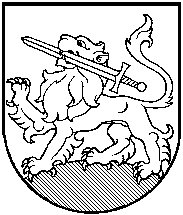 RIETAVO SAVIVALDYBĖS TARYBASPRENDIMASDĖL PRITARIMO RIETAVO SAVIVALDYBĖS VISUOMENĖS SVEIKATOS STEBĖSENOS 2015 M. ATASKAITAI2016 m. vasario  d.  Nr. T1-RietavasVadovaudamasi Lietuvos Respublikos vietos savivaldos įstatymo 16 straipsnio 4 dalimi, Bendraisiais savivaldybių visuomenės sveikatos stebėsenos nuostatais, patvirtintais Lietuvos Respublikos sveikatos apsaugos ministro 2003 m. rugpjūčio 11 d. įsakymu Nr. V-488, Lietuvos Respublikos sveikatos apsaugos ministro 2014 m. gruodžio 19 d. įsakymu Nr. V-1387 „Dėl Lietuvos Respublikos sveikatos apsaugos ministro 2003 m. rugpjūčio 11 d. įsakymo Nr. V-488 „Dėl bendrųjų savivaldybių visuomenės sveikatos stebėsenos nuostatų patvirtinimo“ pakeitimo“,Rietavo savivaldybės taryba n u s p r e n d ž i a: Pritarti Rietavo savivaldybės visuomenės sveikatos stebėsenos 2015 m. ataskaitai (pridedama).Šis sprendimas gali būti skundžiamas Lietuvos Respublikos administracinių bylų teisenos įstatymo nustatyta tvarka.Savivaldybės meras			          				RIETAVO SAVIVALDYBĖS ADMINISTARCIJOS SVEIKATOS, SOCIALINĖS PARAMOS IR RŪPYBOS SKYRIUSAIŠKINAMASIS RAŠTAS PRIE SPRENDIMO ,,DĖL PRITARIMO RIETAVO SAVIVALDYBĖS VISUOMENĖS SVEIKATOS STEBĖSENOS 2015 METŲ ATASKAITAI“ PROJEKTO2016-02-03Rietavas1. Sprendimo projekto esmė. Projektu siūloma pritarti Rietavo savivaldybės visuomenės sveikatos stebėsenos programos 2015 m. ataskaitai. Ataskaitoje pateikti duomenys ir rodikliai apibūdinantys privalomus stebėti Savivaldybės visuomenės sveikatos stebėsenos objektus. Ataskaitoje pateikiami lyginamieji su Lietuvos duomenimis rodikliai. 2. Kuo vadovaujantis parengtas sprendimo projektas. Sprendimo projektas parengtas vadovaujantis Lietuvos Respublikos vietos savivaldos įstatymo 16 straipsnio 4 dalimi, Bendraisiais savivaldybių visuomenės sveikatos stebėsenos nuostatais, patvirtintais Lietuvos Respublikos sveikatos apsaugos ministro 2003 m. rugpjūčio 11 d. įsakymu Nr. V-488, Lietuvos Respublikos sveikatos apsaugos ministro 2014 m. gruodžio 19 d. įsakymu Nr. V-1387 „Dėl Lietuvos Respublikos sveikatos apsaugos ministro 2003 m. rugpjūčio 11 d. įsakymo Nr. V-488 „Dėl bendrųjų savivaldybių visuomenės sveikatos stebėsenos nuostatų patvirtinimo“ pakeitimo“.3. Tikslai ir uždaviniai. Pritarti Rietavo savivaldybės visuomenės sveikatos stebėsenos 2015 m. ataskaitai. 4. Laukiami rezultatai.Pritarus ataskaitai, bus vykdomi teisės aktų reikalavimai.5. Kas inicijavo sprendimo  projekto rengimą.Klaipėdos rajono savivaldybės visuomenės sveikatos biuras, Savivaldybės administracijos Sveikatos, socialinės paramos ir rūpybos skyrius. 6. Sprendimo projekto rengimo metu gauti specialistų vertinimai.Neigiamų specialistų vertinimų negauta.7. Galimos teigiamos ar neigiamos sprendimo priėmimo pasekmės.Neigiamų pasekmių nenumatyta.8. Lėšų poreikis sprendimo įgyvendinimui.Sprendimo įgyvendinimui nereikės Rietavo savivaldybės biudžeto lėšų.9. Antikorupcinis vertinimas.Nereikalingas.Sveikatos, socialinės paramos ir rūpybos skyriaus vedėja			         Jolita Alseikienė			